ПРАВИТЕЛЬСТВО ЛЕНИНГРАДСКОЙ ОБЛАСТИПОСТАНОВЛЕНИЕот 8 октября 2007 г. N 250ОБ УТВЕРЖДЕНИИ ПРАВИЛ ПОЛЬЗОВАНИЯ ВОДНЫМИ ОБЪЕКТАМИ,РАСПОЛОЖЕННЫМИ НА ТЕРРИТОРИИ ЛЕНИНГРАДСКОЙ ОБЛАСТИ,ДЛЯ ПЛАВАНИЯ НА МАЛОМЕРНЫХ СУДАХВ целях обеспечения безопасности людей при использовании маломерных судов на водных объектах Ленинградской области Правительство Ленинградской области постановляет:Утвердить прилагаемые Правила пользования водными объектами, расположенными на территории Ленинградской области, для плавания на маломерных судах.ГубернаторЛенинградской областиВ.СердюковУТВЕРЖДЕНЫпостановлением ПравительстваЛенинградской областиот 08.10.2007 N 250(приложение)ПРАВИЛАПОЛЬЗОВАНИЯ ВОДНЫМИ ОБЪЕКТАМИ, РАСПОЛОЖЕННЫМИ НА ТЕРРИТОРИИЛЕНИНГРАДСКОЙ ОБЛАСТИ, ДЛЯ ПЛАВАНИЯ НА МАЛОМЕРНЫХ СУДАХ1. Настоящие Правила разработаны в соответствии с Водным кодексом Российской Федерации, Положением о Государственной инспекции по маломерным судам Министерства Российской Федерации по делам гражданской обороны, чрезвычайным ситуациям и ликвидации последствий стихийных бедствий, утвержденным постановлением Правительства Российской Федерации от 8 февраля 2022 года N 132, другими нормативными правовыми актами Российской Федерации, Министерства Российской Федерации по делам гражданской обороны, чрезвычайным ситуациям и ликвидации последствий стихийных бедствий и Ленинградской области в целях реализации полномочий в области водных отношений органами государственной власти Ленинградской области.(в ред. Постановления Правительства Ленинградской области от 19.07.2022 N 493)2. Настоящие Правила устанавливают порядок использования водных объектов, расположенных на территории Ленинградской области, для пользования маломерными судами и базами (сооружениями) для их стоянок и являются обязательными для юридических, физических лиц и индивидуальных предпринимателей.(п. 2 в ред. Постановления Правительства Ленинградской области от 19.07.2022 N 493)3. В настоящих Правилах под маломерным судном понимается судно, длина которого не должна превышать двадцать метров и общее количество людей на котором не должно превышать двенадцать.(п. 3 в ред. Постановления Правительства Ленинградской области от 19.09.2013 N 300)4. Использование водных объектов общего пользования, расположенных на территории Ленинградской области (далее - водные объекты), осуществляется в соответствии с правилами охраны жизни людей на водных объектах, а также исходя из устанавливаемых органами местного самоуправления правил использования водных объектов для личных и бытовых нужд.5. Использование водных объектов для плавания на маломерных судах может быть ограничено, приостановлено или запрещено в порядке, установленном законодательством, о чем население оповещается органами местного самоуправления через средства массовой информации и посредством специальных информационных знаков, устанавливаемых вдоль берегов водных объектов, или иными способами.6. Проведение на водных объектах соревнований (регат), водных праздников, экскурсий и других массовых мероприятий с использованием маломерных судов осуществляется в соответствии с установленными правилами использования водных объектов для личных и бытовых нужд.7. Использование водных объектов для плавания на маломерных судах разрешается после окончания ледохода до начала ледостава. Сроки начала и окончания навигации устанавливаются правовым актом Губернатора Ленинградской области с учетом особенностей местных и климатических условий.Выпуск маломерных судов с баз (сооружений) для стоянки маломерных судов после закрытия навигации запрещается.В период пропуска паводковых вод движение маломерных судов на судоходных водных объектах разрешается только в светлое время суток.При использовании моторных плавательных средств на водных объектах в период навигации необходимо учитывать требования федерального законодательства по сохранению водных биологических ресурсов в части, касающейся использования моторных плавательных средств в нерестовый период на водных объектах рыбохозяйственного значения.7.1. Запрет пользования маломерными судами после закрытия навигации не распространяется:а) на маломерные суда, используемые для осуществления:контрольной (надзорной) деятельности;аварийно-спасательных и других неотложных работ при ликвидации чрезвычайных ситуаций;промышленного рыболовства, аквакультуры (рыбоводства) с соблюдением мер безопасности, установленных федеральным законодательством;б) на маломерные суда особой конструкции (суда на воздушной подушке, аэроботы).(п. 7.1 введен Постановлением Правительства Ленинградской области от 12.11.2020 N 736)8. Пользование маломерными судами на водных объектах разрешается после их государственной регистрации, нанесения идентификационных номеров и освидетельствования в соответствии с действующим законодательством, с соблюдением установленных условий, норм и требований по пассажировместимости, грузоподъемности, предельной мощности и количеству двигателей, допустимой площади парусов, району (разряду бассейна) плавания, высоте волны, при которой судно может плавать, осадке, надводному борту, оснащению спасательными и противопожарными средствами, сигнальными огнями, навигационным и другим оборудованием.(в ред. Постановлений Правительства Ленинградской области от 19.09.2013 N 300, от 19.07.2022 N 493)Судоводители и пассажиры во время плавания на маломерных судах должны быть одеты в спасательные жилеты.9. Государственному надзору, государственной регистрации в реестре маломерных судов, учету и классификации в подразделениях Государственной инспекции по маломерным судам Главного управления МЧС России по Ленинградской области подлежат принадлежащие гражданам и юридическим лицам маломерные суда, используемые в некоммерческих целях.(п. 9 в ред. Постановления Правительства Ленинградской области от 19.09.2013 N 300)10. Маломерные суда, за исключением маломерных судов, используемых в некоммерческих целях, подлежат регистрации в Государственном судовом реестре, классификации и освидетельствованию в соответствии с действующим законодательством.(п. 10 в ред. Постановления Правительства Ленинградской области от 19.09.2013 N 300)11. Допускаются к эксплуатации без государственной регистрации, классификации и освидетельствования маломерные суда массой до 200 килограммов включительно и мощностью двигателей (в случае установки) до 8 киловатт включительно, а также спортивные парусные суда, длина которых не должна превышать 9 метров, которые не имеют двигателей и на которых не оборудованы места для отдыха.(п. 11 в ред. Постановления Правительства Ленинградской области от 19.09.2013 N 300)12. Пользование маломерными судами, поднадзорными Государственной инспекции по маломерным судам МЧС России, на водных объектах осуществляется в соответствии с Правилами пользования маломерными судами на водных объектах Российской Федерации и иными правилами, обеспечивающими безаварийное плавание судов, безопасность людей на воде и охрану окружающей природной среды.13. Использование водных мотоциклов (гидроциклов), быстроходных прогулочных судов и спортивных катеров на водных объектах разрешается только в отдельных спортивных зонах, определяемых правилами использования водных объектов для личных и бытовых нужд.Участки акватории водоемов для спортивных зон отводятся на расстоянии не ближе 100 метров от установленных границ мест купания людей и оборудуются специальными знаками обозначения их границ, а также предупреждающими знаками об опасности купания в этих зонах.Абзац исключен. - Постановление Правительства Ленинградской области от 16.05.2017 N 160.14. Размещение баз (сооружений) для стоянок маломерных судов на водных объектах осуществляется гражданами и юридическими лицами в соответствии с законодательством Российской Федерации.15. Базы (сооружения) для стоянок маломерных судов размещаются за пределами первого и второго поясов зоны санитарной охраны источников централизованного хозяйственно-питьевого водоснабжения, вне судового хода, на участках водоемов с небольшой скоростью течения, защищенных от волнового и ветрового воздействия и ледохода.Границы баз (сооружений) для стоянок маломерных судов располагаются на расстоянии не менее 200 метров выше (ниже) по течению от дебаркадеров, пассажирских и грузовых причалов, не менее 500 метров от границ гидротехнических сооружений, не менее 250 метров от рекреационной зоны и не менее 150 метров от территории жилой застройки.16. Территория баз (сооружений) для стоянок маломерных судов должна обеспечивать строительство предусмотренных проектом причалов, пирсов, служебных помещений и других сооружений, их техническую устойчивость при длительной эксплуатации, а дороги и подъездные пути - подъезд пожарных автомашин к местам забора воды, к стоянке судов и объектам, расположенным на берегу.Территория баз (сооружений) для стоянок маломерных судов должна быть ограждена (акватория ограждается дамбами, понтонами, бонами, плавучими и иными знаками судоходной обстановки), содержаться в чистоте и отвечать требованиям установленных норм в области противопожарного и санитарно-эпидемиологического надзора, охраны окружающей природной среды.17. Руководители организаций, имеющих маломерные суда и базы (сооружения) для стоянок маломерных судов, назначают должностных лиц, ответственных за безопасность их эксплуатации, охрану окружающей природной среды, в том числе за причиненный вред окружающей природной среде.18. Граждане, имеющие в собственности маломерные суда, лично либо через назначенного капитана судна отвечают за безопасность эксплуатации маломерных судов, общественный порядок, охрану окружающей природной среды, в том числе за причиненный вред окружающей природной среде.19. За нарушение настоящих Правил владельцы маломерных судов, иные лица, управляющие маломерными судами, и должностные лица, ответственные за эксплуатацию баз (сооружений) для стоянок маломерных судов, несут административную ответственность в соответствии с действующим законодательством.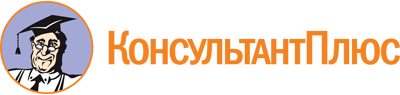 Постановление Правительства Ленинградской области от 08.10.2007 N 250
(ред. от 19.07.2022)
"Об утверждении Правил пользования водными объектами, расположенными на территории Ленинградской области, для плавания на маломерных судах"Документ предоставлен КонсультантПлюс

www.consultant.ru

Дата сохранения: 27.01.2023
 Список изменяющих документов(в ред. Постановлений Правительства Ленинградской областиот 19.09.2013 N 300, от 16.05.2017 N 160, от 12.11.2020 N 736,от 19.07.2022 N 493)Список изменяющих документов(в ред. Постановлений Правительства Ленинградской областиот 19.09.2013 N 300, от 16.05.2017 N 160, от 12.11.2020 N 736,от 19.07.2022 N 493)